Notes from the FieldDisability Activism and Advocacy Resources:
Blog: We Can Do This: Promoting effective engagement related to issues that affect people with disabilities.Patricia Morrissey,United States International Council on DisabilitiesIn 2013, I began writing a blog – www.wecandothisifwetry.blogspot.com. Initially the blog was to promoted Senate ratification of the U.N. Convention on the Rights of Persons with Disabilities. When that didn’t happen, I broadened the focus of the blog to promote effective engagement on issues that affect people with disabilities. After eight years, I have had 113,000 plus views. The first 80 plus posts I published as a book – A Moral Imperative: U.S. Ratification of the Convention on the Rights of Persons with Disabilities – free from Amazon if you have a Kindle.My post recent post – Disability Matters, Why Isn’t It Counted? http://wecandothisifwetry.blogspot.com/2021/06/disability-matters-why-isnt-it-counted.html – is critically important. Its premise is this -- Those who are disabled and those who advocate for disability rights must realize unless we push for disability-related data collection in all contexts aggressively, we will remain an afterthought and marginalized in the current social push for equity in health care, treatment by police, voting access, and other circumstances. I welcome your taking a look at the blog post. We all need to get involved in data collection.About Pat Morrissey: President of the Board of United States International Council on Disabilities. Dr. Morrissey was Director, Center in Disability Studies, University of Hawaii, Manoa from September 1, 2016 till last August. Prior to that, she worked in Washington D.C. and held numerous senior positions in Congress and the Executive Branch. “Disability Activism and Advocacy Resources: Blog: We Can Do This: Promoting effective engagement related to issues that affect people with disabilities.  https://rdsjournal.org/index.php/journal/article/view/1094 is licensed under a 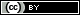 Creative Commons Attribution 4.0 International License. Based on a work at  https://rdsjournal.org.